                                                                                                               Утверждаю                                                                                                               Директор МАОУ СОШ № 22                                                                                                              Л. Г. Денисенко                                                                                                              _________________ПЛАН ВНЕКЛАССНЫХ МЕРОПРИЯТИЙ НА ВЕСЕННИХ КАНИКУЛАХ 2023-2024 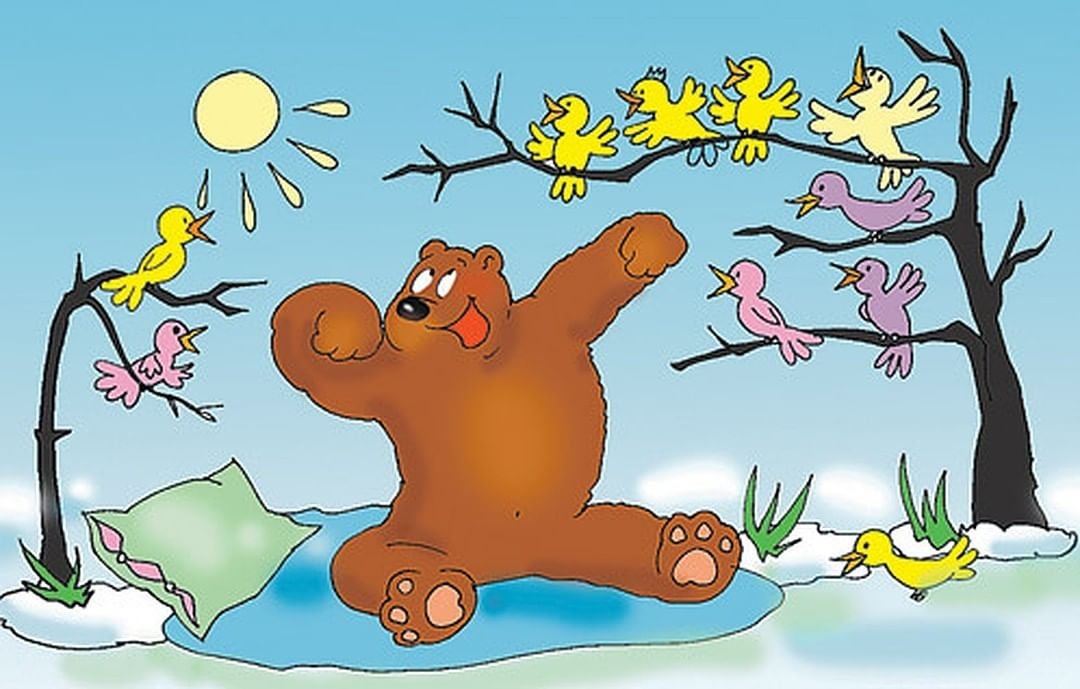 25.03.202425.03.202425.03.202425.03.2024КЛАССМЕРОПРИЯТИЕВРЕМЯКАБ1а,б1.Викторина по ПДД 2.Конкурс рисунков  по теме «Безопасный город»10:00 – 12:00№4-№52а,б,вИгра «Страна Светофория»Викторина «В гостях у сказки»10:0011:001,2,33а,б,г, 4вРазговоры о важном. «Цирк! Цирк! Цирк!»День народной мудрости. Викторина по пословицам, поговоркам10:0011:004,64аВиртуальное  путешествие по КраснодаруВикторина «Здравствуй, весна!»10:0011:0074бВикторина «В гостях у сказки»10:0085 аПросмотр фильмов по ПДД. Викторина10:00285бВиртуальная экскурсия по Эрмитажу10:00236аПросмотр фильмов по ПДД. Викторина.10:0011:00266бПутешествие в страну «Литературия»11:00377а,б,вПросмотр фильмов по ПДД. ВикторинаПосещение школьного музея10:00447г,дЗанимательный русский «Рисуем фразеологизмы»10:00498аПросмотр советского фильма. (по выбору учащихся)11:00358вПросмотр советского кино(по выбору учащихся)11:00259а,бПрофориентационное мероприятие. «Моя будущая профессия». Викторина10:002826.03.202426.03.202426.03.202426.03.20241а,б,в1. Весенняя мастерская «Весна-красна!»2. Литературная гостиная. «Стихи о весне»10:0011:00№4-№52а,б,вВикторина «Дружно книжки мы читаем, на вопросы отвечаем»«Краски весны». Конкурс рисунков.10:0011:001,2,33а,г, 4вВикторина «Хочу всё знать!»Кружок «Весёлая грамматика»10:0011:004,64а,бИгра –викторина «Весенние посиделки»Просмотр мультфильма по ПДД10:0011:0075б, 6аВикторина по ЗОЖ10:00457аПросмотр фильма на английском языке10:00447бВикторина по ЗОЖ9:00457г,дБеседа «Вместе – добрее!»10:00498а,вВиртуальная экскурсия по Эрмитажу (онлайн)12:008аВикторина по профессиям «Россия – страна возможностей»10:003210аПрезентация профессий родителей «Все работы хороши»10:003127.03.202427.03.202427.03.202427.03.20241а,б,в1. Виртуальная экскурсия по музеям Краснодара10:00№4-№52а,б,вИгра-путешествие «Азбука здоровья»День ОБЖ «Моя безопасность»10:0011:001,2,33а,г, 4вИгра-путешествие «Азбука здоровья»День ОБЖ «Моя безопасность»10:0011:004,54аУрок этики «Уважай старших»10:0074бВиртуальная экскурсия «Достопримечательности моего города»10:0011:0085аЭкологическая викторина «Зелёный город». Посещение школьного музея10:0012:00285бПосещение школьного музея12:006аПосещение школьного музея11:007бПосещение школьного музея10:007г,дИгра-путешествие «Азбука здоровья»10:00498 а,вЭкологическая экскурсия в парк «Солнечный остров»10:002528.03.202428.03.202428.03.202428.03.20241а,б,в1.Всемирный день защиты животных «Мое любимое животное»-выставка детских рисунков и поделок из бумаги и картона2. День сказки. Викторина «В гостях у сказки». Конкурс рисунков и поделок10:0011:00№4-№52а,б,вВиртуальная экскурсия «Московский зоопарк»Виртуальная экскурсия «Достопримечательности моего города»10:0011:001,2,33а,г, 4вИгра «Страна Светофория»Художественная мастерская «Весна – красна!»10:0011:004,54а, 4бЭкскурсия в школьный музей10:0037а,вЭкологическая экскурсия в парк «Солнечный остров»10:007г,дДень громкого чтения «Книжки дружно мы читаем»10:004929.03.202429.03.202429.03.202429.03.20241а,б,в 1. Занимательная грамматика 2.Весёлый счёт        10:0011:00№4-№52а,б,в1.Творческая мастерская «Весенний пейзаж». Аппликация2.Занимательная математика10:0011:001,2,33а,г, 4в1.Викторина «Мир книг»2. Творческая мастерская . Изготовление закладок для книг10:0011:004,54а,б,вТворческая мастерская . Изготовление закладок для книг10:0075а,бВикторина по ПДД10:00237г,дЗанимательный русский. Викторина11:00497а,бВикторина «Что я знаю о России»10:00348бЭкологическая экскурсия в парк «Солнечный остров»10:0030.03.202430.03.202430.03.202430.03.202410а, 8вЭкологическая экскурсия в парк «Солнечный остров»10:00